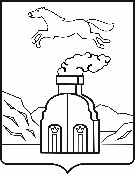 КОМИТЕТ ПО ОБРАЗОВАНИЮГОРОДА БАРНАУЛАПРИКАЗ_____"_________ 2020                                                                   №____________Об утверждении Административного регламента предоставления муниципальной услуги «Предоставление информации 
об организации общедоступного 
и бесплатного дошкольного, начального общего, основного общего, среднего общего образования в муниципальных образовательных организациях города Барнаула»В соответствии с Федеральным законом от  №210-ФЗ 
 «Об организации предоставления государственных и муниципальных услуг», постановлением администрации города от  №188 «Об утверждении Порядка разработки и утверждения административных регламентов предоставления муниципальных услуг на территории городского округа – города Барнаула Алтайского края, проведения экспертизы их проектов»ПРИКАЗЫВАЮ:1. Утвердить Административный регламент предоставления муниципальной услуги «Предоставление информации об организации общедоступного и бесплатного дошкольного, начального общего, основного общего, среднего общего образования в муниципальных образовательных организациях города Барнаула» (приложение).2. Признать утратившими силу приказы комитета по образованию города Барнаула:от 07.06.2018 №1269-осн «Об утверждении Административного регламента предоставления муниципальной услуги «Предоставление информации об организации общедоступного и бесплатного дошкольного, начального общего, основного общего, среднего общего образования
в муниципальных образовательных организациях»;от 25.09.2018 №1842-осн «О внесении изменений и дополнений
в приложение к приказу комитета по образованию города Барнаула
от 07.06.2018 №1269-осн «Об утверждении Административного регламента предоставления муниципальной услуги «Предоставление информации
об организации общедоступного и бесплатного дошкольного, начального общего, основного общего, среднего общего образования в муниципальных образовательных организациях».3. Группе информатизации технико-эксплуатационного отдела комитета по образованию города Барнаула (Сонин А.Н.):3.1. Разместить приказ на официальном Интернет-сайте комитета
по образованию города Барнаула;3.2. Обеспечить размещение приказа на официальном Интернет-сайте города Барнаула.4. Контроль за исполнением приказа оставляю за собой.Председатель комитета                                                                             А.Г.Муль